Генеральному директору АО «НЭСК»Аликову К.Б.ЗАЯВКА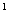 физического лица на присоединение по одному источнику электроснабжения энергопринимающих устройств с максимальной мощностью до 15 кВт включительно (используемых для бытовых и иных нужд, не связанных с осуществлением предпринимательской деятельности)________________________________________________ (фамилия, имя, отчество)2. Паспортные данные: серия номер выдан (кем, когда)3. Зарегистрирован(а) ____________________________________ (индекс, адрес)3_1. Страховой номер индивидуального лицевого счета заявителя (для физических лиц)4. Фактический адрес проживания ________________________________ (индекс, адрес)5. В связи с __________ (увеличение объема максимальной мощности, новое строительство и др. - указать нужное)просит осуществить технологическое присоединение __________________ (наименование энергопринимающих устройств для присоединения)расположенных _________________ (место нахождения энергопринимающих устройств)6. Максимальная мощность энергопринимающих устройств (присоединяемых и ранее присоединенных) составляет ________ кВт, при напряжении _____ кВ, в том числе: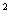 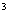 а) максимальная мощность присоединяемых энергопринимающих устройств составляет ________ кВт при напряжении _____ кВ;б) максимальная мощность ранее присоединенных в данной точке присоединения энергопринимающих устройств составляет ______ кВт при напряжении _____ кВ.7. Заявляемая категория энергопринимающего устройства по надежности электроснабжения - III (по одному источнику электроснабжения).8. Сроки проектирования и поэтапного введения в эксплуатацию объекта (в том числе по этапам и очередям):9. Гарантирующий поставщик (энергосбытовая организация), с которым планируется заключение договора электроснабжения (купли-продажи электрической энергии (мощности)): АО «Горэлектросеть» г. НевинномысскПриложения: (указать перечень прилагаемых документов)1.2.3.4.Заявитель _____________________ (фамилия, имя, отчество)____________________ (выделенный оператором подвижной радиотелефонной связи абонентский номер и адрес электронной почты заявителя)(подпись)"___" _____________ 20___ г.________________ Максимальная мощность не превышает 15 кВт с учетом максимальной мощности ранее присоединенных в данной точке присоединения энергопринимающих устройств. Максимальная мощность указывается равной максимальной мощности присоединяемых энергопринимающих устройств в случае отсутствия максимальной мощности ранее присоединенных энергопринимающих устройств (то есть в пункте 6 и подпункте "а" пункта 6 настоящего приложения величина мощности указывается одинаковая).Классы напряжения (0,4; 6; 10) кВ.Этап (очередь) строительстваПланируемый срок проектирования энергопринимающего устройства (месяц, год)Планируемый срок введения энергопринимающего устройства в эксплуатацию (месяц, год)Максимальная мощность энергопринимающего устройства (кВт)Категория надежностиIII